UNITED STATESSECURITIES AND EXCHANGE COMMISSIONWashington, D.C. 20549Form 6-KREPORT OF FOREIGN PRIVATE ISSUER PURSUANT TO RULE 13a-16 OR 15d-16 UNDER THE
SECURITIES EXCHANGE ACT OF 1934For the month:  April, 2013Commission File NumberAGNICO-EAGLE MINES LIMITED(Translation of registrants name into English)145 King Street East, Suite 400, Toronto, Ontario M5C 2Y7(Address of principal executive office)Indicate by check mark whether the registrant files or will file annual reports under cover of Form 20-F or Form 40-F. Form 20-F x   Form 40-F oIndicate by check mark if the registrant is submitting the Form 6-K in paper as permitted by Regulation S-T Rule 101 (b)( 1): oNote: Regulation S-T Rule 101 (b)( 1) only permits the submission in paper of a Form 6-K if submitted solely to provide an attached annual report to security holders.Indicate by check mark if the registrant is submitting the Form 6-K in paper as permitted by Regulation S-T Rule 101 (b)(7): oNote: Regulation S-T Rule 101(b)(7) only permits the submission in paper of a Form 6-K if submitted to furnish a report or other document that the registrant foreign private issuer must furnish and make public under the laws of the jurisdiction in which the registrant is incorporated, domiciled or legally organized (the registrants home country), or under the rules of the home country exchange on which the registrants securities are traded, as long as the report or other document is not a press release, is not required to be and has not been distributed to the registrants security holders, and, if discussing a material event, has already been the subject of a Form 6-K submission or other Commission filing on EDGAR.Indicate by check mark whether the registrant by furnishing the information contained in this Form is also thereby furnishing the information to the Commission pursuant to Rule 12g3-2(b) under the Securities Exchange Act of 1934. Yes o   No xIf Yes is marked, indicate below the file number assigned to the registrant in connection with Rule 12g3-2(b): 82-                           .EXHIBITSSIGNATURESPursuant to the requirements of the Securities Exchange Act of 1934, the registrant has duly caused this report to be signed on its behalf by the undersigned, thereunto duly authorized.2Exhibit 99.1AGNICO EAGLE ANNOUNCES ELECTION OF DIRECTORSToronto (April 26, 2013)  Agnico Eagle Mines Limited (NYSE:AEM, TSX:AEM) (Agnico) today announced that, at the annual and special meeting of shareholders held earlier today (the Meeting), each of the thirteen nominees listed in the management information circular dated March 11, 2013 were elected as directors of Agnico.  The detailed results of the vote are set out below.* As a ballot was not required, the number of votes disclosed reflects only the proxies received by management of Agnico in advance of the Meeting.About AgnicoAgnico is a long established, Canadian headquartered, gold producer with operations located in Canada, Finland and Mexico, and exploration and development activities in Canada, Finland, Mexico and the United States.  Agnico has full exposure to higher gold prices consistent with its policy of no forward gold sales.  It has declared a cash dividend for 31 consecutive years.  www.agnicoeagle.comExhibit No.Exhibit Description99.1Press Release dated April 26, 2013 announcing the Corporations Election of Directors.AGNICO-EAGLE MINES LIMITEDAGNICO-EAGLE MINES LIMITED(Registrant)(Registrant)Date: April 29, 2013By:/s/ R. Gregory LaingR. Gregory LaingGeneral Counsel, Sr. Vice President, Legaland Corporate Secretary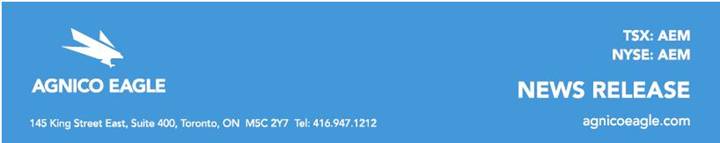 NomineeVotes For*Votes
Withheld*Total Votes
Cast*Percentage
of Votes
ForPercentage
of Votes
WithheldDr. Leanne M. Baker96,177,92718,312,171114,490,09884.01%15.99%Douglas R. Beaumont113,998,441491,657114,490,09899.57%0.43%Sean Boyd114,084,715405,383114,490,09899.65%0.35%Martine A. Celej113,973,697516,401114,490,09899.55%0.45%Clifford J. Davis114,080,430409,668114,490,09899.64%0.36%Robert J. Gemmell100,482,79514,007,219114,490,01487.77%12.23%Bernard Kraft114,030,133459,965114,490,09899.60%0.40%Mel Leiderman114,073,167416,931114,490,09899.64%0.36%James D. Nasso112,025,9112,464,187114,490,09897.85%2.15%Dr. Sean Riley114,066,082424,016114,490,09899.63%0.37%J. Merfyn Roberts108,303,1876,186,911114,490,09894.60%5.40%Howard R. Stockford114,003,580486,518114,490,09899.58%0.42%Pertti Voutilainen114,066,832423,266114,490,09899.63%0.37%For further information:Investor Relations(416) 947-1212